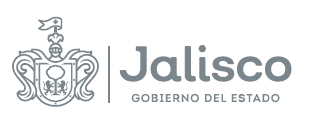 GOBIERNO DEL ESTADO DE JALISCOCOMITÉ DE ADQUISICIONES DEL ORGANISMO PÚBLICO DESCENTRALIZADO SERVICIOS DE SALUD JALISCOFALLO DE ADJUDICACIÓNLICITACIÓN PÚBLICA LOCAL LCCC 43068001-061-2020 A TIEMPOS ACORTADOS“EQUIPAMIENTO MÉDICO PARA LA ACREDITACIÓN DE DIFERENTES UNIDADES Y HOSPITALES PERTENECIENTES AL O.P.D. SERVICIOS DE SALUD JALISCO”03 de diciembre de 2020Para efectos de comprensión de la presente Acta, se deberá de atender el “Glosario de Términos y Definiciones” descritos en las BASES que rigen al presente proceso.En la ciudad de Guadalajara, Jalisco, siendo las 17:00 horas del día 03 de diciembre de 2020 en el auditorio del ORGANISMO, con domicilio en Dr. Baeza Alzaga No. 107 Colonia Centro C.P. 44100 Guadalajara, Jalisco, se reunieron los integrantes del Comité de Adquisiciones del Organismo Público Descentralizado Servicios de Salud Jalisco, tal y como se señala en el CALENDARIO DE ACTIVIDADES, de las BASES que rigen la presente LICITACIÓN, de conformidad con lo establecido en el artículo 69, de la Ley de Compras Gubernamentales, Enajenaciones y Contratación de Servicios del Estado de Jalisco y sus Municipios, a efecto de desarrollar el Acto de FALLO o RESOLUCIÓN relativo a la Licitación Pública Local LCCC 43068001-061-2020 A TIEMPOS ACORTADOS para la adquisición de “EQUIPAMIENTO MÉDICO PARA LA ACREDITACIÓN DE DIFERENTES UNIDADES Y HOSPITALES PERTENECIENTES AL O.P.D. SERVICIOS DE SALUD JALISCO”, en términos del artículo 55, Fracción II de la Ley de Compras Gubernamentales, Enajenaciones y Contratación de Servicios del Estado de Jalisco y sus Municipios y estando legalmente constituidos y contando con quórum legal para resolver y emitir este FALLO, de conformidad con lo establecido en el punto 9 de las BASES que rigen este proceso licitatorio;RESULTANDO:Primero.- Con fecha del 26 de noviembre de 2020, se llevó a cabo la publicación de la CONVOCATORIA para las Personas Físicas y Jurídicas interesadas en participar en la LICITACIÓN citada en el preámbulo del presente documento en el portal de internet https://info.jalisco.gob.mx cumpliéndose con lo establecido en el CALENDARIO DE ACTIVIDADES de las BASES que rigen al PROCESO LICITATORIO, y a lo establecido en los artículos 35 fracción X, 59 y 60 de la Ley de Compras Gubernamentales Enajenaciones y Contratación de Servicios del Estado de Jalisco y sus Municipios, artículo 62 de su REGLAMENTO, así como del artículo 15 la Ley de Austeridad y Ahorro del Estado de Jalisco y sus Municipios.Segundo.- Con fecha del 30 de noviembre de 2020, de conformidad con los artículos 62, numeral 4 y 63 de la Ley de Compras Gubernamentales Enajenaciones y Contratación de Servicios del Estado de Jalisco y sus Municipios; y conforme al procedimiento establecido en el punto 5 de las BASES que rigen al PROCESO LICITATORIO, se celebró el ACTO DE JUNTA ACLARATORIA, desahogándose las dudas presentadas por los PARTICIPANTES, y realizándose las precisiones y las aclaraciones hechas por parte de la CONVOCANTE, tal como consta en el Acta que se levantó para tal propósito.Tercera.- Con fecha del 01 de diciembre de 2020, se celebró la Septuagésima Primera Sesión Extraordinaria del Comité de Adquisiciones del Organismo Público Descentralizado Servicios de Salud Jalisco, para llevar a cabo el ACTO DE PRESENTACIÓN Y APERTURA DE PROPUESTAS, de conformidad con lo dispuesto en los artículos 65 de la Ley de Compras Gubernamentales Enajenaciones y Contratación de Servicios del Estado de Jalisco y sus Municipios y 67 y 68 de su REGLAMENTO, y al procedimiento establecido en el punto 9.2 de las BASES que rigen al PROCESO LICITATORIO, y para este acto comparecieron los siguientes PARTICIPANTES:SANABRIA CORPORATIVO MEDICO S.A. DE C.V.GABRIEL DELGADO ALONSOISULMED S DE RL DE C.V.CONSIDERANDO:Primero. Competencia.El Comité de Adquisiciones del Organismo Público Descentralizado Servicios de Salud Jalisco, es legalmente competente para resolver la Adjudicación conforme a los artículos, 23 y 24, fracciones VI y VII de la  Ley de Compras Gubernamentales, Enajenaciones y Contratación de Servicios del Estado de Jalisco y sus Municipios; así como el punto 15 de las BASES de la LICITACIÓN PÚBLICA LOCAL LCCC 43068001-061-2020 A TIEMPOS ACORTADOS, sin que para el acto medie error, dolo, violencia o vicio de consentimiento y por tratarse de un acto lícito y de posible realización, en términos de los artículos 5, 12, 13, 14 y 55 de la Ley del Procedimiento Administrativo del Estado de Jalisco.Segundo. Evaluación que determina las PROPOSICIONES que resultan solventes.Con fundamento en los artículos 66, 69, fracciones I y II, de la Ley Compras Gubernamentales, Enajenaciones y Contratación de Servicios del Estado de Jalisco y sus Municipios y artículo 69 de su REGLAMENTO, artículo 3, fracciones VI y X de las Normas Políticas y Lineamientos de Adquisiciones, Arrendamientos y Servicios de la Entidad Paraestatal  del Organismo Público Descentralizado Servicios de Salud Jalisco, cumpliendo con el punto 9.1, y las especificaciones técnicas requeridas en el Anexo 1. Carta de Requerimientos Técnicos, de las BASES de la LICITACIÓN PÚBLICA LOCAL LCCC 43068001-061-2020 A TIEMPOS ACORTADOS para la adquisición de “EQUIPAMIENTO MÉDICO PARA LA ACREDITACIÓN DE DIFERENTES UNIDADES Y HOSPITALES PERTENECIENTES AL O.P.D. SERVICIOS DE SALUD JALISCO”. La Dirección Médica del O.P.D. Servicios de Salud Jalisco, posee la calidad de área evaluadora, quedando a su cargo la Evaluación Técnica de los requisitos solicitados en las BASES de la Licitación de conformidad con las especificaciones Técnicas requeridas, en el Anexo 1. Carta de Requerimientos Técnicos, derivado de las aclaraciones de la CONVOCANTE. A continuación, se presenta el resultado particular de los Dictámenes emitidos por parte del ÁREA REQUIRENTE de las PROPUESTAS presentadas, conforme a los documentos que obran en el expediente que se ha formado de acuerdo con el presente PROCESO LICITATORIO, mismos que arrojan los siguientes resultados:De los Dictámenes anteriormente expuestos, se concluye lo siguiente:PARTICIPANTE SANABRIA CORPORATIVO MEDICO S.A. DE C.V., se DESECHA su PROPUESTA de conformidad con lo establecido en el punto 9.2 de las BASES del presente PROCESO LICITATORIO, debido a que se solicita que los PARTICIPANTES coticen la totalidad de los reglones requeridos y solo oferta por los renglones 1, 3, 4, 5 y 28, así mismo en su propuesta económica no hace mención del tiempo de entrega para el renglon 28, y omite la firma autógrafa en la totalidad de las hojas de la propuesta como se especifica en el punto 7 inciso a., de las BASES del presente PROCESO LICITATORIO. Por lo que se actualizan los criterios de DESECHAMIENTO de PROPUESTA de la presente CONVOCATORIA relativa a la “EQUIPAMIENTO MÉDICO PARA LA ACREDITACIÓN DE DIFERENTES UNIDADES Y HOSPITALES PERTENECIENTES AL O.P.D. SERVICIOS DE SALUD JALISCO”.Lo anterior toda vez que no cumple con la totalidad de los requisitos solicitados en las BASES de la CONVOCATORIA de la LICITACIÓN PÚBLICA LOCAL LCCC 43068001-061-2020 A TIEMPOS ACORTADOS, para la “EQUIPAMIENTO MÉDICO PARA LA ACREDITACIÓN DE DIFERENTES UNIDADES Y HOSPITALES PERTENECIENTES AL O.P.D. SERVICIOS DE SALUD JALISCO”, con fundamento en lo dispuesto por el artículo 69, numeral 2 de la Ley de Compras Gubernamentales, Enajenaciones y Contratación de Servicios del Estado de Jalisco y sus Municipios.PARTICIPANTE GABRIEL DELGADO ALONSO, se DESECHA su PROPUESTA de conformidad con lo establecido en el punto 9.2 de las BASES del presente PROCESO LICITATORIO, debido a que se solicita que los PARTICIPANTES coticen la totalidad de los reglones requeridos y solo oferta el renglon 12, así mismo omite la firma autógrafa en la totalidad de las hojas de la propuesta como se especifica en el punto 7 inciso a., de las BASES del presente PROCESO LICITATORIO. Por lo que se actualizan los criterios de DESECHAMIENTO de PROPUESTA de la presente CONVOCATORIA relativa a la “EQUIPAMIENTO MÉDICO PARA LA ACREDITACIÓN DE DIFERENTES UNIDADES Y HOSPITALES PERTENECIENTES AL O.P.D. SERVICIOS DE SALUD JALISCO”.Lo anterior toda vez que no cumple con la totalidad de los requisitos solicitados en las BASES de la CONVOCATORIA de la LICITACIÓN PÚBLICA LOCAL LCCC 43068001-061-2020 A TIEMPOS ACORTADOS, para la “EQUIPAMIENTO MÉDICO PARA LA ACREDITACIÓN DE DIFERENTES UNIDADES Y HOSPITALES PERTENECIENTES AL O.P.D. SERVICIOS DE SALUD JALISCO”, con fundamento en lo dispuesto por el artículo 69, numeral 2 de la Ley de Compras Gubernamentales, Enajenaciones y Contratación de Servicios del Estado de Jalisco y sus Municipios.Tercero. Relación del PARTICIPANTE cuya PROPOSICION resulto solvente.En términos del artículo 69 numeral 1 fracción II de la Ley de Compras Gubernamentales, Enajenaciones y Contratación de Servicios del Estado de Jalisco y sus Municipios, se menciona a continuación a los PARTICIPANTES cuyas PROPUESTAS resultaron solventes:ISULMED S DE RL DE C.V.Con fundamento en los artículos 67 y 69 numeral 1 de la Ley de Compras Gubernamentales, Enajenaciones y Contratación de Servicios del Estado de Jalisco y sus Municipios, así como el artículo 69 de su REGLAMENTO, conforme al punto 9.1 de las BASES de la LICITACIÓN PÚBLICA LOCAL LCCC 43068001-061-2020 A TIEMPOS ACORTADOS, para la “EQUIPAMIENTO MÉDICO PARA LA ACREDITACIÓN DE DIFERENTES UNIDADES Y HOSPITALES PERTENECIENTES AL O.P.D. SERVICIOS DE SALUD JALISCO'', se procede a analizar las PROPUESTAS solventes presentadas, que aseguren al Estado las mejores condiciones disponibles en cuanto a precio, calidad, financiamiento, oportunidad y demás circunstancias pertinentes.En ese sentido, conforme a lo que establecen el numeral 9.2 de las BASES de LICITACIÓN PÚBLICA LOCAL LCCC 43068001-061-2020 A TIEMPOS ACORTADOS, se elabora el cuadro comparativo del precio ofertado, contra los precios de referencia puesto que la hipótesis de comparativa de la PROPUESTA del PARTICIPANTE que resultó apto en cuanto a la documentación técnica entregada, con la finalidad de adjudicar el CONTRATO al PARTICIPANTE que presente el precio más bajo en igualdad de condiciones, no aplica al sólo existir una PROPUESTA que cumple con todos los requisitos señalados en el punto 9.1 de las BASES, toda vez que si bien es cierto que los PARTICIPANTES ISULMED S DE RL DE C.V.,  reúnen todos los requerimientos del punto 9.1 de las BASES de la LICITACIÓN PÚBLICA LOCAL LCCC 43068001-061-2020 A TIEMPOS ACORTADOS, éste hecho aislado, no es determinante por sí solo para fallar a su favor el otorgamiento del CONTRATO respectivo, sino que además es necesario que se acredite que el precio ofertado sea aceptable y conveniente, que no rebase el presupuesto en general:De acuerdo con el análisis comparativo de precios ofertados contra el presupuesto base expuesto anteriormente, se concluye que las PROPUESTAS económicas de los PARTICIPANTES: ISULMED S DE RL DE C.V., son las más convenientes además de cumplir con los parámetros y límites presupuestales señalados por la CONVOCANTE.Por lo anteriormente expuesto y fundado, conforme a los artículos 23, 24 fracciones VI y VII, 30 fracciones V y VI, 49, 66, 67 fracción III y 69 fracción III de la Ley de Compras Gubernamentales, Enajenaciones y Contratación de Servicios del Estado de Jalisco y sus Municipios; artículo 69 de su REGLAMENTO; artículo 3 fracción IX, 25 fracción II de las Normas, Políticas y Lineamientos de Adquisiciones, Arrendamientos y Servicios de la Entidad Paraestatal Organismo Público Descentralizado Servicios de Salud Jalisco; 5, 8, 9,  fracción I inciso c, y 12 de la Ley del Procedimiento Administrativo del Estado de Jalisco; este Comité de Adquisiciones del Organismo Público Descentralizado Servicios de Salud Jalisco, resuelve las siguientes:PROPOSICIONES:Primero. De conformidad con lo señalado por el artículo 67 de la Ley de Compras Gubernamentales, Enajenaciones y Contratación de Servicios del Estado de Jalisco y sus Municipios, se ADJUDICA el CONTRATO a la empresa ISULMED S DE RL DE C.V., para la “EQUIPAMIENTO MÉDICO PARA LA ACREDITACIÓN DE DIFERENTES UNIDADES Y HOSPITALES PERTENECIENTES AL O.P.D. SERVICIOS DE SALUD JALISCO”, por un monto de $12´593,356.52 (Doce Millones quinientos noventa y tres mil trescientos cincuenta y seis pesos 52/100 M.N.) con el impuesto al valor agregado incluido, considerando el sello presupuestal OPDSSJ/DPI-DPP/1157-743/2020, lo anterior por tratarse del PARTICIPANTE cuya oferta resulta solvente, cumple con los requisitos financieros, contables y de seguridad social, documentación legal, y con las especificaciones técnicas derivadas del Anexo 1. Carta de Requerimientos Técnicos, y económicos establecidos en la CONVOCATORIA de LICITACIÓN y además de ofrecer el precio más conveniente; conforme a los siguientes precios:$12´593,356.52 (Doce Millones quinientos noventa y tres mil trescientos cincuenta y seis pesos 52/100 M.N.) con el impuesto al valor agregado incluido.Segundo. En cumplimiento al punto 17 de las BASES de la LICITACIÓN y al artículo 69 numeral 5 de la Ley de Compras Gubernamentales, Enajenaciones y Contratación de Servicios del Estado de Jalisco y sus Municipios, 19, fracción I de la Ley del Procedimiento Administrativo del Estado de Jalisco se establece que las empresas ISULMED S DE RL DE C.V., tendrá que comparecer a la Dirección Jurídica del Organismo para la firma del CONTRATO, en un plazo de 1 a 05 días hábiles contados a partir de la fecha de la publicación y notificación del FALLO.Así mismo, será requisito indispensable que las empresas ISULMED S DE RL DE C.V., acredite su registro, vigencia y actualización ante el Registro Estatal Único de Proveedores y Contratistas del Estado de Jalisco, en términos de los artículos 17 de la Ley de Compras Gubernamentales, Enajenaciones y Contratación de Servicios del Estado de Jalisco y sus Municipios, 27 y 38 del REGLAMENTO de la citada Ley.Tercero. Apercíbase a las empresas ISULMED S DE RL DE C.V., que en caso de incumplimiento del CONTRATO que se celebre a su favor, se harán efectivas las sanciones establecidas en el punto 21 de las BASES de la LICITACIÓN PÚBLICA LOCAL LCCC 43068001-061-2020 A TIEMPOS ACORTADOS, así como las previstas por la Ley de Compras Gubernamentales, Enajenaciones y Contratación de Servicios del Estado de Jalisco y sus Municipios.Cuarto. Notifíquese a las empresas ISULMED S DE RL DE C.V., que la entrega de la garantía será dentro de los 5 días hábiles posteriores a la emisión y publicación del FALLO, de conformidad con lo señalado en el punto 20 de las BASES de la LICITACIÓN PÚBLICA LOCAL LCCC 43068001-061-2020 A TIEMPOS ACORTADOS.En caso de incumplimiento del CONTRATO que se celebre a su favor, se harán efectivas las sanciones establecidas en el punto 21 de las BASES de la LICITACIÓN PÚBLICA LOCAL LCCC 43068001-061-2020 A TIEMPOS ACORTADOS, así como las previstas por la Ley de Compras Gubernamentales, Enajenaciones y Contratación de Servicios del Estado de Jalisco y sus Municipios.Quinto. El contrato a celebrarse con el PROVEEDOR tendrá una vigencia a partir de la publicación y notificación del FALLO y concluirá el 31 de diciembre del 2020, sin perjuicio del tiempo de entrega establecido en el punto 2 de la presente CONVOCATORIA, y conforme a los plazos establecidos en las presentes BASES, sus anexos y la PROPUESTA del PROVEEDOR adjudicado, de conformidad al Artículo 83 de la Ley de Compras Gubernamentales, Enajenaciones y Contratación de Servicios del Estado de Jalisco y sus Municipios. Y Artículo 104 del REGLAMENTO de la citada ley.Sexto. Notifíquese la presente RESOLUCIÓN al PARTICIPANTE en los términos establecidos en el punto 15 de las BASES que rigen al presente proceso de LICITACIÓN de conformidad con el Artículo 69 numeral 4 de la Ley de Compras Gubernamentales, Enajenaciones y Contratación de Servicios del Estado de Jalisco y sus Municipios y el Artículo 73 del REGLAMENTO de la citada ley.De acuerdo a lo anterior, publíquese la presente RESOLUCIÓN en el Portal de https://info.jalisco.gob.mx, protegiendo en todo momento la información pública, confidencial y/o reservada conforme a lo establecido en la Ley de la Materia.Cúmplase. Así lo resolvió el Comité de Adquisiciones del Organismo Público Descentralizado Servicios de Salud Jalisco, con la presencia de sus integrantes, que firman al calce y al margen de esta RESOLUCIÓN con base en los Dictámenes Técnico, Legal, Financiero y Económico efectuados por el ÁREA REQUIRENTE, el Área Técnica, la Dirección de Asuntos Jurídicos del Organismo, la Unidad Centralizada de Compras y un miembro del Comité de Adquisiciones del Organismo como testigo.Lo anterior, para los efectos legales y administrativos a que haya lugar. CONSTE.AVISO DE PRIVACIDAD CORTO PARA EL TRATAMIENTO DE DATOS PERSONALES RECABADOS POR EL OPD SERVICIOS DE SALUD JALISCO Y COMITÉ DE ADQUISICIONES DEL OPD SERVICIOS DE SALUD JALISCO, con domicilio en la Calle Dr. Baeza Alzaga número 107, en la Colonia centro de la Ciudad de Guadalajara, Jalisco, de conformidad con lo señalado en el artículo 22 de la Ley de Datos Personales en Posesión de Sujetos Obligados del Estado de Jalisco y sus Municipios, por medio del cual se le da a conocer la existencia y características principales del tratamiento al que será sometido los datos personales en posesión de estos responsables. Los datos personales que se recaban serán utilizados única y exclusivamente para conocer la identidad de la persona que comparece a los procesos de Adquisición respectivos y para contar con datos específicos de localización para la formalización de las adquisiciones que se realizan.Pudiendo consultar el Aviso de Privacidad Integral de la Secretaria de Salud y Organismo Público Descentralizado Servicios de Salud Jalisco, en la siguiente liga: http//ssj.jalisco.gob.mx/transparencia-------------------------------------------------------------Fin del Acta. -------------------------------------------------------------NOMBRE O RAZÓN SOCIAL DEL LICITANTE: SANABRIA CORPORATIVO MEDICO S.A. DE C.V.NOMBRE O RAZÓN SOCIAL DEL LICITANTE: SANABRIA CORPORATIVO MEDICO S.A. DE C.V.NOMBRE O RAZÓN SOCIAL DEL LICITANTE: SANABRIA CORPORATIVO MEDICO S.A. DE C.V.NOMBRE O RAZÓN SOCIAL DEL LICITANTE: SANABRIA CORPORATIVO MEDICO S.A. DE C.V.NOMBRE O RAZÓN SOCIAL DEL LICITANTE: SANABRIA CORPORATIVO MEDICO S.A. DE C.V.PUNTO 9.1 PRESENTACIÓN Y APERTURA DE PROPUESTASPUNTO 9.1 PRESENTACIÓN Y APERTURA DE PROPUESTASPUNTO 9.1 PRESENTACIÓN Y APERTURA DE PROPUESTASPUNTO 9.1 PRESENTACIÓN Y APERTURA DE PROPUESTASPUNTO 9.1 PRESENTACIÓN Y APERTURA DE PROPUESTASEVALUACIÓN DICTAMEN ADMINISTRATIVO Y TÉCNICOEVALUACIÓN DICTAMEN ADMINISTRATIVO Y TÉCNICOEVALUACIÓN DICTAMEN ADMINISTRATIVO Y TÉCNICOEVALUACIÓN DICTAMEN ADMINISTRATIVO Y TÉCNICOEVALUACIÓN DICTAMEN ADMINISTRATIVO Y TÉCNICOIncisoREQUISITOSCUMPLECUMPLEOBSERVACIONESIncisoREQUISITOSSÍNOOBSERVACIONESc.Anexo 4. Carta de Proposición.Manifiesto libre bajo protesta de decir verdad de contar con la capacidad administrativa, fiscal, financiera, legal, técnica y profesional para atender el requerimiento en las condiciones solicitadas.X Cumpled.Anexo 5. Acreditación o documentos que lo acredite.Presentar copia vigente del RUPC (en caso de contar con él).Tratándose de personas morales, deberá presentar, además:Original solo para cotejo y copia simple legible del Acta Constitutiva de la sociedad, y en su caso, de las actas donde conste en su caso, la prórroga de la duración de la sociedad, último aumento o reducción de su Capital Social; el cambio de su Objeto Social, la transformación o fusión de la sociedad; de conformidad con lo señalado en los artículos 182 y 194 de la Ley General de Sociedades Mercantiles.Original solo para cotejo y copia simple legible del poder notarial o instrumento correspondiente del Representante legal, en el que se le otorguen facultades para actos de administración; tratándose de Poderes Especiales, se deberá señalar en forma específica la facultad para participar en licitaciones o firmar contratos con el Gobierno.Los documentos referidos en los numerales A y B deben estar inscritos en el Registro Público de la Propiedad y del Comercio, cuando proceda, en términos del artículo 21 del Código de Comercio.Copia simple y ordenada (Asambleas Extraordinarias, etc.) de la documentación con la que acredite la Personería Jurídica de su representante.Constancia de Registro Federal de Contribuyentes.Comprobante de domicilio de los PARTICIPANTES.Tratándose de personas físicas, deberá presentar, además:Original de acta de nacimiento, misma que se quedará en el expediente.Constancia de Registro Federal de Contribuyentes.Comprobante de domicilio de los PARTICIPANTES. XCumplee.Anexo 6. Declaración de integridad y NO COLUSIÓN de PROVEEDORES. XCumplef.Anexo 7. Estratificación Obligatorio para PARTICIPANTES MiPyMEs. XCumpleg.Anexo 8. Copia legible del documento de cumplimiento de sus obligaciones fiscales con una vigencia no mayor de 30 días contados a partir de la entrega de la propuesta, en el que se emita el sentido positivo emitido por el SAT, conforme al código fiscal de la federación y las reglas de la resolución miscelánea fiscal para el 2020. XCumpleh.Anexo 9. Copia legible de Opinión de Cumplimiento de Obligaciones Fiscales en Materia de Seguridad Social. XCumplei.Anexo 10. El proveedor deberá presentar original o copia certificada de su Identificación Oficial Vigente, dentro del sobre que contenga las propuestas técnica y económica, para su cotejo (se devolverá al término del acto) y copia simple legible. XCumplej.Anexo 11. Manual y/o catálogos del insumo, en el que señale la página específica en la que se haga referencia a cada característica establecida en la ficha técnica. (Aplica para todos los renglones).XCumplek.Anexo 12.  Copia simple de carta de buenas prácticas de fabricación COFEPRIS y/o ISO 9001:2008 y 13485:2003 del fabricante incluyendo el alcance del bien ofertado. (Aplica para productos de origen nacional).XCumplel.Anexo 13.  Carta original de apoyo solidario en la licitación del fabricante o carta de apoyo del distribuidor principal y copia de la carta de distribución del fabricante vigente (Aplica para productos de origen nacional).XCumplem.Anexo 14.  Copia simple de certificado ISO 9001:2008 y 13485:2003 del fabricante incluyendo el alcance del bien ofertado (Aplica para productos de origen extranjero).XCumplen.Anexo 15. Carta original de apoyo solidario en la licitación del fabricante o carta de apoyo del distribuidor principal y copia de la carta de distribución del fabricante vigente (Aplica para productos de origen extranjero).XCumpleo.Anexo 16.  Certificados de calidad al menos uno: CE, JIS, FDA (Aplica para productos de origen extranjero)XCumplep.Anexo 18. Formato libre a través del cual el PROVEEDOR se compromete a entregar la garantía de cumplimiento, señalada en el punto 20 de las BASES, de conformidad con lo establecido en el Anexo 17.XCumpleNOMBRE O RAZÓN SOCIAL DEL LICITANTE: GABRIEL DELGADO ALONSONOMBRE O RAZÓN SOCIAL DEL LICITANTE: GABRIEL DELGADO ALONSONOMBRE O RAZÓN SOCIAL DEL LICITANTE: GABRIEL DELGADO ALONSONOMBRE O RAZÓN SOCIAL DEL LICITANTE: GABRIEL DELGADO ALONSONOMBRE O RAZÓN SOCIAL DEL LICITANTE: GABRIEL DELGADO ALONSOPUNTO 9.1 PRESENTACIÓN Y APERTURA DE PROPUESTASPUNTO 9.1 PRESENTACIÓN Y APERTURA DE PROPUESTASPUNTO 9.1 PRESENTACIÓN Y APERTURA DE PROPUESTASPUNTO 9.1 PRESENTACIÓN Y APERTURA DE PROPUESTASPUNTO 9.1 PRESENTACIÓN Y APERTURA DE PROPUESTASEVALUACIÓN DICTAMEN ADMINISTRATIVO Y TÉCNICOEVALUACIÓN DICTAMEN ADMINISTRATIVO Y TÉCNICOEVALUACIÓN DICTAMEN ADMINISTRATIVO Y TÉCNICOEVALUACIÓN DICTAMEN ADMINISTRATIVO Y TÉCNICOEVALUACIÓN DICTAMEN ADMINISTRATIVO Y TÉCNICOIncisoREQUISITOSCUMPLECUMPLEOBSERVACIONESIncisoREQUISITOSSÍNOOBSERVACIONESc.Anexo 4. Carta de Proposición.Manifiesto libre bajo protesta de decir verdad de contar con la capacidad administrativa, fiscal, financiera, legal, técnica y profesional para atender el requerimiento en las condiciones solicitadas.X Cumpled.Anexo 5. Acreditación o documentos que lo acredite.Presentar copia vigente del RUPC (en caso de contar con él).Tratándose de personas morales, deberá presentar, además:Original solo para cotejo y copia simple legible del Acta Constitutiva de la sociedad, y en su caso, de las actas donde conste en su caso, la prórroga de la duración de la sociedad, último aumento o reducción de su Capital Social; el cambio de su Objeto Social, la transformación o fusión de la sociedad; de conformidad con lo señalado en los artículos 182 y 194 de la Ley General de Sociedades Mercantiles.Original solo para cotejo y copia simple legible del poder notarial o instrumento correspondiente del Representante legal, en el que se le otorguen facultades para actos de administración; tratándose de Poderes Especiales, se deberá señalar en forma específica la facultad para participar en licitaciones o firmar contratos con el Gobierno.Los documentos referidos en los numerales A y B deben estar inscritos en el Registro Público de la Propiedad y del Comercio, cuando proceda, en términos del artículo 21 del Código de Comercio.Copia simple y ordenada (Asambleas Extraordinarias, etc.) de la documentación con la que acredite la Personería Jurídica de su representante.Constancia de Registro Federal de Contribuyentes.Comprobante de domicilio de los PARTICIPANTES.Tratándose de personas físicas, deberá presentar, además:Original de acta de nacimiento, misma que se quedará en el expediente.Constancia de Registro Federal de Contribuyentes.Comprobante de domicilio de los PARTICIPANTES. XCumplee.Anexo 6. Declaración de integridad y NO COLUSIÓN de PROVEEDORES. XCumplef.Anexo 7. Estratificación Obligatorio para PARTICIPANTES MiPyMEs. XCumpleg.Anexo 8. Copia legible del documento de cumplimiento de sus obligaciones fiscales con una vigencia no mayor de 30 días contados a partir de la entrega de la propuesta, en el que se emita el sentido positivo emitido por el SAT, conforme al código fiscal de la federación y las reglas de la resolución miscelánea fiscal para el 2020. XCumpleh.Anexo 9. Copia legible de Opinión de Cumplimiento de Obligaciones Fiscales en Materia de Seguridad Social. XCumplei.Anexo 10. El proveedor deberá presentar original o copia certificada de su Identificación Oficial Vigente, dentro del sobre que contenga las propuestas técnica y económica, para su cotejo (se devolverá al término del acto) y copia simple legible. XCumplej.Anexo 11. Manual y/o catálogos del insumo, en el que señale la página específica en la que se haga referencia a cada característica establecida en la ficha técnica. (Aplica para todos los renglones).XCumplek.Anexo 12.  Copia simple de carta de buenas prácticas de fabricación COFEPRIS y/o ISO 9001:2008 y 13485:2003 del fabricante incluyendo el alcance del bien ofertado. (Aplica para productos de origen nacional).XCumplel.Anexo 13.  Carta original de apoyo solidario en la licitación del fabricante o carta de apoyo del distribuidor principal y copia de la carta de distribución del fabricante vigente (Aplica para productos de origen nacional).XCumplem.Anexo 14.  Copia simple de certificado ISO 9001:2008 y 13485:2003 del fabricante incluyendo el alcance del bien ofertado (Aplica para productos de origen extranjero).XCumplen.Anexo 15. Carta original de apoyo solidario en la licitación del fabricante o carta de apoyo del distribuidor principal y copia de la carta de distribución del fabricante vigente (Aplica para productos de origen extranjero).XCumpleo.Anexo 16.  Certificados de calidad al menos uno: CE, JIS, FDA (Aplica para productos de origen extranjero)XCumplep.Anexo 18. Formato libre a través del cual el PROVEEDOR se compromete a entregar la garantía de cumplimiento, señalada en el punto 20 de las BASES, de conformidad con lo establecido en el Anexo 17.XCumpleNOMBRE O RAZÓN SOCIAL DEL LICITANTE: ISULMED S DE RL DE C.V.NOMBRE O RAZÓN SOCIAL DEL LICITANTE: ISULMED S DE RL DE C.V.NOMBRE O RAZÓN SOCIAL DEL LICITANTE: ISULMED S DE RL DE C.V.NOMBRE O RAZÓN SOCIAL DEL LICITANTE: ISULMED S DE RL DE C.V.NOMBRE O RAZÓN SOCIAL DEL LICITANTE: ISULMED S DE RL DE C.V.PUNTO 9.1 PRESENTACIÓN Y APERTURA DE PROPUESTASPUNTO 9.1 PRESENTACIÓN Y APERTURA DE PROPUESTASPUNTO 9.1 PRESENTACIÓN Y APERTURA DE PROPUESTASPUNTO 9.1 PRESENTACIÓN Y APERTURA DE PROPUESTASPUNTO 9.1 PRESENTACIÓN Y APERTURA DE PROPUESTASEVALUACIÓN DICTAMEN ADMINISTRATIVO Y TÉCNICOEVALUACIÓN DICTAMEN ADMINISTRATIVO Y TÉCNICOEVALUACIÓN DICTAMEN ADMINISTRATIVO Y TÉCNICOEVALUACIÓN DICTAMEN ADMINISTRATIVO Y TÉCNICOEVALUACIÓN DICTAMEN ADMINISTRATIVO Y TÉCNICOIncisoREQUISITOSCUMPLECUMPLEOBSERVACIONESIncisoREQUISITOSSÍNOOBSERVACIONESa.Anexo 2. Propuesta Técnica. XCumpleb.Anexo 3. Propuesta Económica. XCumplec.Anexo 4. Carta de Proposición.Manifiesto libre bajo protesta de decir verdad de contar con la capacidad administrativa, fiscal, financiera, legal, técnica y profesional para atender el requerimiento en las condiciones solicitadas.X Cumpled.Anexo 5. Acreditación o documentos que lo acredite.Presentar copia vigente del RUPC (en caso de contar con él).Tratándose de personas morales, deberá presentar, además:Original solo para cotejo y copia simple legible del Acta Constitutiva de la sociedad, y en su caso, de las actas donde conste en su caso, la prórroga de la duración de la sociedad, último aumento o reducción de su Capital Social; el cambio de su Objeto Social, la transformación o fusión de la sociedad; de conformidad con lo señalado en los artículos 182 y 194 de la Ley General de Sociedades Mercantiles.Original solo para cotejo y copia simple legible del poder notarial o instrumento correspondiente del Representante legal, en el que se le otorguen facultades para actos de administración; tratándose de Poderes Especiales, se deberá señalar en forma específica la facultad para participar en licitaciones o firmar contratos con el Gobierno.Los documentos referidos en los numerales A y B deben estar inscritos en el Registro Público de la Propiedad y del Comercio, cuando proceda, en términos del artículo 21 del Código de Comercio.Copia simple y ordenada (Asambleas Extraordinarias, etc.) de la documentación con la que acredite la Personería Jurídica de su representante.Constancia de Registro Federal de Contribuyentes.Comprobante de domicilio de los PARTICIPANTES.Tratándose de personas físicas, deberá presentar, además:Original de acta de nacimiento, misma que se quedará en el expediente.Constancia de Registro Federal de Contribuyentes.Comprobante de domicilio de los PARTICIPANTES. XCumplee.Anexo 6. Declaración de integridad y NO COLUSIÓN de PROVEEDORES. XCumplef.Anexo 7. Estratificación Obligatorio para PARTICIPANTES MiPyMEs. XCumpleg.Anexo 8. Copia legible del documento de cumplimiento de sus obligaciones fiscales con una vigencia no mayor de 30 días contados a partir de la entrega de la propuesta, en el que se emita el sentido positivo emitido por el SAT, conforme al código fiscal de la federación y las reglas de la resolución miscelánea fiscal para el 2020. XCumpleh.Anexo 9. Copia legible de Opinión de Cumplimiento de Obligaciones Fiscales en Materia de Seguridad Social. XCumplei.Anexo 10. El proveedor deberá presentar original o copia certificada de su Identificación Oficial Vigente, dentro del sobre que contenga las propuestas técnica y económica, para su cotejo (se devolverá al término del acto) y copia simple legible. XCumplej.Anexo 11. Manual y/o catálogos del insumo, en el que señale la página específica en la que se haga referencia a cada característica establecida en la ficha técnica. (Aplica para todos los renglones).XCumplek.Anexo 12.  Copia simple de carta de buenas prácticas de fabricación COFEPRIS y/o ISO 9001:2008 y 13485:2003 del fabricante incluyendo el alcance del bien ofertado. (Aplica para productos de origen nacional).XCumplel.Anexo 13.  Carta original de apoyo solidario en la licitación del fabricante o carta de apoyo del distribuidor principal y copia de la carta de distribución del fabricante vigente (Aplica para productos de origen nacional).XCumplem.Anexo 14.  Copia simple de certificado ISO 9001:2008 y 13485:2003 del fabricante incluyendo el alcance del bien ofertado (Aplica para productos de origen extranjero).XCumplen.Anexo 15. Carta original de apoyo solidario en la licitación del fabricante o carta de apoyo del distribuidor principal y copia de la carta de distribución del fabricante vigente (Aplica para productos de origen extranjero).XCumpleo.Anexo 16.  Certificados de calidad al menos uno: CE, JIS, FDA (Aplica para productos de origen extranjero)XCumplep.Anexo 18. Formato libre a través del cual el PROVEEDOR se compromete a entregar la garantía de cumplimiento, señalada en el punto 20 de las BASES, de conformidad con lo establecido en el Anexo 17.XCumpleISULMED S DE RL DE C.V.ISULMED S DE RL DE C.V.PRECIO DE REFERENCIAPRECIO DE REFERENCIARenglónDescripciónDescripciónDescripciónDescripciónDescripciónDescripciónDescripciónCantidadUnidad de MedidaPrecio UnitarioImportePrecio UnitarioImporte1CARRO ROJO CON DESFIBRILADORCARRO ROJO CON DESFIBRILADORCARRO ROJO CON DESFIBRILADORCARRO ROJO CON DESFIBRILADORCARRO ROJO CON DESFIBRILADORCARRO ROJO CON DESFIBRILADORCARRO ROJO CON DESFIBRILADOR6PIEZA$625,900.00$3,755,400.00$711,460.53 $4,268,763.18 2MESA QUIRÚRGICAMESA QUIRÚRGICAMESA QUIRÚRGICAMESA QUIRÚRGICAMESA QUIRÚRGICAMESA QUIRÚRGICAMESA QUIRÚRGICA1PIEZA$1´181,525.73$1,181,525.73$1,382,857.71 $1,382,857.71 3DESFIBRILADORESDESFIBRILADORESDESFIBRILADORESDESFIBRILADORESDESFIBRILADORESDESFIBRILADORESDESFIBRILADORES3PIEZA$341,886.00$1,025,658.00$385,938.01 $1,157,814.03 4CUNAS DE CALOR RADIANTECUNAS DE CALOR RADIANTECUNAS DE CALOR RADIANTECUNAS DE CALOR RADIANTECUNAS DE CALOR RADIANTECUNAS DE CALOR RADIANTECUNAS DE CALOR RADIANTE2PIEZA$625,143.50$1,250,287.00$728,917.32 $1,457,834.64 5ENCUBADORA DE TRASLADOENCUBADORA DE TRASLADOENCUBADORA DE TRASLADOENCUBADORA DE TRASLADOENCUBADORA DE TRASLADOENCUBADORA DE TRASLADOENCUBADORA DE TRASLADO1PIEZA$673,200.00$673,200.00$780,878.34 $780,878.34 6CAMILLA DE TRASLADOCAMILLA DE TRASLADOCAMILLA DE TRASLADOCAMILLA DE TRASLADOCAMILLA DE TRASLADOCAMILLA DE TRASLADOCAMILLA DE TRASLADO5PIEZA$154,077.00$770,385.00$173,891.30 $869,456.51 7GLUCÓMETROSGLUCÓMETROSGLUCÓMETROSGLUCÓMETROSGLUCÓMETROSGLUCÓMETROSGLUCÓMETROS9PIEZA$5,287.50$47,587.50$6,630.75 $59,676.75 8MESA DE EXPLORACIÓN CON PIERNERASMESA DE EXPLORACIÓN CON PIERNERASMESA DE EXPLORACIÓN CON PIERNERASMESA DE EXPLORACIÓN CON PIERNERASMESA DE EXPLORACIÓN CON PIERNERASMESA DE EXPLORACIÓN CON PIERNERASMESA DE EXPLORACIÓN CON PIERNERAS4PIEZA$9,400.00$37,600.00$14,345.58 $57,382.30 9EQUIPO DE RX PARA DENTALEQUIPO DE RX PARA DENTALEQUIPO DE RX PARA DENTALEQUIPO DE RX PARA DENTALEQUIPO DE RX PARA DENTALEQUIPO DE RX PARA DENTALEQUIPO DE RX PARA DENTAL1PIEZA$63,250.00$63,250.00$73,458.00 $73,458.00 10MESA MAYO CON CHAROLAMESA MAYO CON CHAROLAMESA MAYO CON CHAROLAMESA MAYO CON CHAROLAMESA MAYO CON CHAROLAMESA MAYO CON CHAROLAMESA MAYO CON CHAROLA6PIEZA$2,552.00$15,312.00$3,150.00 $18,900.00 11ELECTROCARDIOGRÁFO ADULTO-PEDIATRICOELECTROCARDIOGRÁFO ADULTO-PEDIATRICOELECTROCARDIOGRÁFO ADULTO-PEDIATRICOELECTROCARDIOGRÁFO ADULTO-PEDIATRICOELECTROCARDIOGRÁFO ADULTO-PEDIATRICOELECTROCARDIOGRÁFO ADULTO-PEDIATRICOELECTROCARDIOGRÁFO ADULTO-PEDIATRICO2PIEZA$98,370.90$196,741.80$116,716.95 $233,433.90 12MONITOR DE SIGNOS VITALES DE 3 CANALESMONITOR DE SIGNOS VITALES DE 3 CANALESMONITOR DE SIGNOS VITALES DE 3 CANALESMONITOR DE SIGNOS VITALES DE 3 CANALESMONITOR DE SIGNOS VITALES DE 3 CANALESMONITOR DE SIGNOS VITALES DE 3 CANALESMONITOR DE SIGNOS VITALES DE 3 CANALES1PIEZA$86,811.50$86,811.50$99,073.52 $99,073.52 13EQUIPO DE CIRUGÍA MENOREQUIPO DE CIRUGÍA MENOREQUIPO DE CIRUGÍA MENOREQUIPO DE CIRUGÍA MENOREQUIPO DE CIRUGÍA MENOREQUIPO DE CIRUGÍA MENOREQUIPO DE CIRUGÍA MENOR3PIEZA$46,500.00$139,500.00$56,835.00 $170,505.00 14BASINETES PARA BEBÉBASINETES PARA BEBÉBASINETES PARA BEBÉBASINETES PARA BEBÉBASINETES PARA BEBÉBASINETES PARA BEBÉBASINETES PARA BEBÉ5PIEZA$4,438.81$22,194.05$5,618.00 $28,090.00 15EQUIPO DE SALPINGOCLASIAEQUIPO DE SALPINGOCLASIAEQUIPO DE SALPINGOCLASIAEQUIPO DE SALPINGOCLASIAEQUIPO DE SALPINGOCLASIAEQUIPO DE SALPINGOCLASIAEQUIPO DE SALPINGOCLASIA1PIEZA$21,658.00$21,658.00$26,864.64 $26,864.64 16EQUIPO DE VASECTOMÍAEQUIPO DE VASECTOMÍAEQUIPO DE VASECTOMÍAEQUIPO DE VASECTOMÍAEQUIPO DE VASECTOMÍAEQUIPO DE VASECTOMÍAEQUIPO DE VASECTOMÍA1PIEZA$10,535.00$10,535.00$13,134.15 $13,134.15 17FENODETECTOR DE LATIDOS FETALESFENODETECTOR DE LATIDOS FETALESFENODETECTOR DE LATIDOS FETALESFENODETECTOR DE LATIDOS FETALESFENODETECTOR DE LATIDOS FETALESFENODETECTOR DE LATIDOS FETALESFENODETECTOR DE LATIDOS FETALES3PIEZA$12,325.00$36,975.00$15,637.50 $46,912.50 18ESTUCHE DE LARINGOSCOPIOESTUCHE DE LARINGOSCOPIOESTUCHE DE LARINGOSCOPIOESTUCHE DE LARINGOSCOPIOESTUCHE DE LARINGOSCOPIOESTUCHE DE LARINGOSCOPIOESTUCHE DE LARINGOSCOPIO2PIEZA$20,300.00$40,600.00$24,183.39 $48,366.78 19BANCO GIRATORIO CON RESPALDOBANCO GIRATORIO CON RESPALDOBANCO GIRATORIO CON RESPALDOBANCO GIRATORIO CON RESPALDOBANCO GIRATORIO CON RESPALDOBANCO GIRATORIO CON RESPALDOBANCO GIRATORIO CON RESPALDO6PIEZA$5,054.40$30,326.40$7,683.25 $46,099.50 20CUBETA DE ACERO INOXIDABLECUBETA DE ACERO INOXIDABLECUBETA DE ACERO INOXIDABLECUBETA DE ACERO INOXIDABLECUBETA DE ACERO INOXIDABLECUBETA DE ACERO INOXIDABLECUBETA DE ACERO INOXIDABLE3PIEZA$1,918.35$5,755.05$2,420.75 $7,262.25 21PORTA CUBETA RODABLEPORTA CUBETA RODABLEPORTA CUBETA RODABLEPORTA CUBETA RODABLEPORTA CUBETA RODABLEPORTA CUBETA RODABLEPORTA CUBETA RODABLE3PIEZA$1,989.00$5,967.00$2,476.65 $7,429.95 22MESA CARRO DE ANESTESIOLOGOMESA CARRO DE ANESTESIOLOGOMESA CARRO DE ANESTESIOLOGOMESA CARRO DE ANESTESIOLOGOMESA CARRO DE ANESTESIOLOGOMESA CARRO DE ANESTESIOLOGOMESA CARRO DE ANESTESIOLOGO3PIEZA$14,717.50$44,152.50$17,155.75 $51,467.25 23MESA RIÑÓNMESA RIÑÓNMESA RIÑÓNMESA RIÑÓNMESA RIÑÓNMESA RIÑÓNMESA RIÑÓN3PIEZA$19,662.00$58,986.00$23,408.00 $70,224.00 24MESA TRANSPORTADORA DE MATERIALMESA TRANSPORTADORA DE MATERIALMESA TRANSPORTADORA DE MATERIALMESA TRANSPORTADORA DE MATERIALMESA TRANSPORTADORA DE MATERIALMESA TRANSPORTADORA DE MATERIALMESA TRANSPORTADORA DE MATERIAL3PIEZA$2,720.20$8,160.60$3,971.00 $11,913.00 25MESA DE TRABAO DE ACERO INOXIDABLEMESA DE TRABAO DE ACERO INOXIDABLEMESA DE TRABAO DE ACERO INOXIDABLEMESA DE TRABAO DE ACERO INOXIDABLEMESA DE TRABAO DE ACERO INOXIDABLEMESA DE TRABAO DE ACERO INOXIDABLEMESA DE TRABAO DE ACERO INOXIDABLE1PIEZA$91,655.95$91,655.95$116,760.00 $116,760.00 26REPISAS DE ACERO INOXIDABLEREPISAS DE ACERO INOXIDABLEREPISAS DE ACERO INOXIDABLEREPISAS DE ACERO INOXIDABLEREPISAS DE ACERO INOXIDABLEREPISAS DE ACERO INOXIDABLEREPISAS DE ACERO INOXIDABLE5PIEZA$1,740.00$8,700.00$2,450.53 $12,252.63 27PORTA EXPEDIENTESPORTA EXPEDIENTESPORTA EXPEDIENTESPORTA EXPEDIENTESPORTA EXPEDIENTESPORTA EXPEDIENTESPORTA EXPEDIENTES5PIEZA$1,448.55$7,242.75$2,223.76 $11,118.80 28LAMPARA QUIRURGICA DE EMERGENCIALAMPARA QUIRURGICA DE EMERGENCIALAMPARA QUIRURGICA DE EMERGENCIALAMPARA QUIRURGICA DE EMERGENCIALAMPARA QUIRURGICA DE EMERGENCIALAMPARA QUIRURGICA DE EMERGENCIALAMPARA QUIRURGICA DE EMERGENCIA2PIEZA$269,642.00$539,284.00$291,900.00 $583,800.00 29UNIDAD DE ELECTROCIRUGIA DE USO GENERALUNIDAD DE ELECTROCIRUGIA DE USO GENERALUNIDAD DE ELECTROCIRUGIA DE USO GENERALUNIDAD DE ELECTROCIRUGIA DE USO GENERALUNIDAD DE ELECTROCIRUGIA DE USO GENERALUNIDAD DE ELECTROCIRUGIA DE USO GENERALUNIDAD DE ELECTROCIRUGIA DE USO GENERAL2PIEZA$340,445.50$680,891.00$375,300.00 $750,600.00 SUBTOTAL$10,856,341.83SUBTOTAL$12,462,329.33 I.V.A.$1,737,014.69I.V.A.      $1,993,972.69 TOTAL$12,593,356.52TOTAL    $14,456,302.02 RenglónDescripciónCantidadUnidad de MedidaPrecio UnitarioImporte1CARRO ROJO CON DESFIBRILADOR6PIEZA$625,900.00$3,755,400.002MESA QUIRÚRGICA1PIEZA$1´181,525.73$1,181,525.733DESFIBRILADORES3PIEZA$341,886.00$1,025,658.004CUNAS DE CALOR RADIANTE2PIEZA$625,143.50$1,250,287.005ENCUBADORA DE TRASLADO1PIEZA$673,200.00$673,200.006CAMILLA DE TRASLADO5PIEZA$154,077.00$770,385.007GLUCÓMETROS9PIEZA$5,287.50$47,587.508MESA DE EXPLORACIÓN CON PIERNERAS4PIEZA$9,400.00$37,600.009EQUIPO DE RX PARA DENTAL1PIEZA$63,250.00$63,250.0010MESA MAYO CON CHAROLA6PIEZA$2,552.00$15,312.0011ELECTROCARDIOGRÁFO ADULTO-PEDIATRICO2PIEZA$98,370.90$196,741.8012MONITOR DE SIGNOS VITALES DE 3 CANALES1PIEZA$86,811.50$86,811.5013EQUIPO DE CIRUGÍA MENOR3PIEZA$46,500.00$139,500.0014BASINETES PARA BEBÉ5PIEZA$4,438.81$22,194.0515EQUIPO DE SALPINGOCLASIA1PIEZA$21,658.00$21,658.0016EQUIPO DE VASECTOMÍA1PIEZA$10,535.00$10,535.0017FENODETECTOR DE LATIDOS FETALES3PIEZA$12,325.00$36,975.0018ESTUCHE DE LARINGOSCOPIO2PIEZA$20,300.00$40,600.0019BANCO GIRATORIO CON RESPALDO6PIEZA$5,054.40$30,326.4020CUBETA DE ACERO INOXIDABLE3PIEZA$1,918.35$5,755.0521PORTA CUBETA RODABLE3PIEZA$1,989.00$5,967.0022MESA CARRO DE ANESTESIOLOGO3PIEZA$14,717.50$44,152.5023MESA RIÑÓN3PIEZA$19,662.00$58,986.0024MESA TRANSPORTADORA DE MATERIAL3PIEZA$2,720.20$8,160.6025MESA DE TRABAO DE ACERO INOXIDABLE1PIEZA$91,655.95$91,655.9526REPISAS DE ACERO INOXIDABLE5PIEZA$1,740.00$8,700.0027PORTA EXPEDIENTES5PIEZA$1,448.55$7,242.7528LAMPARA QUIRURGICA DE EMERGENCIA2PIEZA$269,642.00$539,284.0029UNIDAD DE ELECTROCIRUGIA DE USO GENERAL2PIEZA$340,445.50$680,891.00SUBTOTAL$10,856,341.83I.V.A.$1,737,014.69TOTAL$12,593,356.52NOMBREPROCEDENCIACARGOFIRMAANTEFIRMAMtro. Gildardo Flores FregosoDirector de Recursos Materiales del O.P.D. Servicios de Salud JaliscoPresidente SuplenteLic. Abraham Yasir Maciel MontoyaCoordinador de Adquisiciones del O.P.D. Servicios de Salud JaliscoSecretario EjecutivoLic. Estela Gutiérrez ArreguínRepresentante Suplente de la Secretaría de AdministraciónVocalLic. Jorge Dinael Hinojosa LópezRepresentante de la Contraloría del EstadoVocalLic. José Luis de Lara HuertaRepresentante Suplente de la Secretaria de Salud de Gobierno del Estado de JaliscoVocalLic. María Fabiola Rodríguez NavarroRepresentante del Consejo Coordinador de Jóvenes Empresarios del Estado de JaliscoVocalLic. Eduardo González AmutioRepresentante Consejo Empresarial de Jalisco S.P.VocalLic. Sergio Iván McCormick SalasRepresentante de la Dirección de Recursos Financieros del O.P.D. Servicios de Salud JaliscoVocal PermanenteLic. Abril Alejandra Ballina AguiarRepresentante del Órgano Interno de Control en el O.P.D. Servicios de Salud JaliscoInvitada